Gorlice, 26.11.2021 r. OSiR – 4121.1.2021REGULAMINKONKURENCJE SPORTOWO-REKREACYJNE Z OKAZJI MIKOŁAJEK„ŻADEN LEK NIE ZASTĄPI RUCHU”
CEL:popularyzacja czynnej formy wypoczynku i rekreacji wśród dzieci,wyłonienie najlepszych zawodników i zawodniczek w poszczególnych kategoriach wiekowych,nawiązanie przyjacielskich kontaktów.2. ORGANIZATOR:Ośrodek Sportu i Rekreacji w Gorlicach Miasto Gorlice	3. TERMIN I MIEJSCE:	05.12.2021 godz.13.00-14.45 – Hala OSiR Gorlice 4. UCZESTNICTWO I KATEGORIE:	W zawodach mogą brać udział dzieci w następujących kategoriach wiekowych:	Grupa I – dziewczęta i chłopcy 2012 i młodsi	Grupa II – dziewczęta i chłopcy 2011-2010	Grupa III – dziewczęta i chłopcy 2009-2008
	Zgłoszenia w dniu zawodów w biurze  zawodów. 5. KONKURENCJE:Rzutki do tarczy, rzuty woreczkami do celu, ringo, układanie kubków na czas, rzut piłeczką do celu, rzut do kosza, trójskok w dal.6. PUNKTACJA:Prowadzona będzie punktacja we wszystkich konkurencjach: 
1 miejsce – 10 pkt, 2 m – 8 pkt, 3 m – 7 pkt, 4 m – 5 pkt, 5 m – 4 pkt, 6 m – 3 pkt, 7 m – 2 pkt, 8m – 1 pkt.
W przypadku równej ilości punktów w klasyfikacji wielobojowej o zajętym miejscu decydować będą wyższe miejsca w poszczególnych konkurencjach.
7. NAGRODY:Za miejsca 1-3 w poszczególnych kategoriach wiekowych zawodnicy i zawodniczki otrzymają dyplomy i nagrody rzeczowe. Dla wszystkich uczestników dyplomy. 8. POSTANOWIENIA KOŃCOWE:interpretacja regulaminu przysługuje organizatorowi  każdy uczestnik obowiązkowo wypełnia oświadczenie o danych osobowych. Dane osobowe uczestników i zwycięzców będą przetwarzane w celach marketingowych. zawody odbywać się będą przy zachowaniu reżimu sanitarnego i obowiązujących obostrzeńdodatkowych informacji udziela Dział Organizacji Imprez OSIR tel. 605 232 730.  OŚRODEK SPORTU I REKREACJIW GORLICACH 38-300 Gorlice, ul. Sportowa 9, tel/fax:  (018) 352 – 69 - 70www.osir.gorlice.pl , e-mail: biuro@osir.gorlice.plNIP: 738-000-71-00, REGON 000690401Bank BGŻ 84 2030 0045 1110 000 0160 8890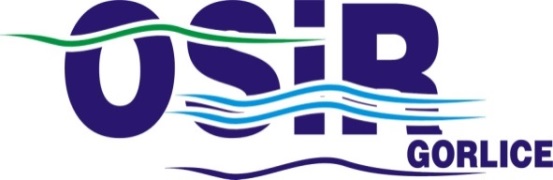 